Take a second look, Britain's May urges lawmakers before Brexit voteBritish Prime Minister Theresa May urged lawmakers on Monday to take a "second look" at her deal to leave the European Union, a last-ditch effort to win over a parliament that looks set to reject the agreement.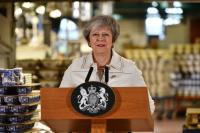 